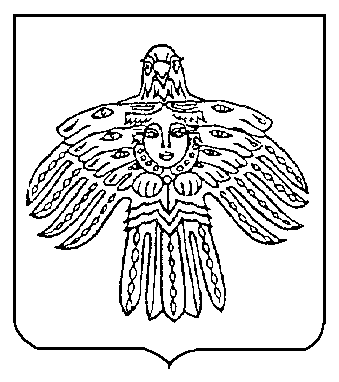 О проведении мероприятий по встрече Нового 2021 года и Рождества Христова на территории МОГО «Ухта»  В целях решения вопроса местного значения по организации отдыха жителей городского округа, в соответствии со статьей 38 Устава МОГО «Ухта», администрация постановляет:1. Утвердить состав организационного комитета по подготовке и проведению новогодних мероприятий по встрече Нового 2021 года и Рождества Христова согласно приложению № 1 к настоящему постановлению.2. Утвердить План новогодних мероприятий по встрече Нового 2021 года и Рождества Христова на территории МОГО «Ухта» согласно приложению № 2 к настоящему постановлению.3. Рекомендовать руководителям предприятий и учреждений всех форм собственности оказать благотворительную помощь в выделении детских новогодних подарков для одаренных детей, детей-инвалидов, детей из малообеспеченных семей и детей, оказавшихся в трудной жизненной ситуации.4. МУ «Управление культуры администрации МОГО «Ухта» обеспечить проведение новогодних мероприятий с соблюдением санитарно-эпидемиологических требований Роспотребнадзора.  5. МУ «УЖКХ» администрации МОГО «Ухта», МКП «Горзеленхоз», МКП «Ухтаспецавтодор» обеспечить освещение и уборку улиц и площадей, подготовку площадок для установки новогодних елок; с целью обеспечения антитеррористической защищенности организовать установку снежно-ледовых препятствий на проездах по периметру новогодних площадок. 6. Рекомендовать ПО «Центральные электрические сети» филиала           ПАО «МРСК Северо-Запад» «Комиэнерго» обеспечить подключение новогодних елок на улицах и площадях города, расположенных как в черте города, так и на территории поселков.7. Рекомендовать руководителям предприятий и учреждений установить новогодние елки и произвести художественное оформление 2новогодних площадок согласно плану мероприятий по благоустройству и оформлению города, изложенному в приложении № 2. После новогодних празднований произвести вывоз снежных масс, используемых для оформления площадок (рекомендуемая дата - не ранее 01 февраля 2021 г., в зависимости от погодных условий).8. Рекомендовать МЦТЭТ Коми филиала ПАО «Ростелеком» произвести озвучивание мест массовых новогодних и рождественских гуляний (Комсомольская площадь, Первомайская площадь).9. Главному архитектору администрации МОГО «Ухта» организовать оказание консультативной помощи предприятиям и организациям в оформлении объектов. 10. Рекомендовать ГУ РК «Ухтинское лесничество» организовать выдачу порубочных билетов на ели.11. Рекомендовать Отделу МВД России по городу Ухте:- организовать проведение мероприятий по обеспечению общественного порядка и антитеррористической защищенности в местах массового пребывания людей в дни празднования Нового года и Рождества Христова;- обеспечить безопасность дорожного движения по улице Советская (с двух сторон от площади), улицы Мира (выезд на улицу Советская), а так же по проезду вдоль здания МУ «Ярегский ДК» МОГО «Ухта» в пгт Ярега                                 с 01 декабря 2020 года по 15 февраля 2021 г.;12. МУ «Управление по делам ГО и ЧС» администрации МОГО «Ухта» совместно с Отделом надзорной деятельности и профилактической работы г. Ухты УНД и ПР ГУ МЧС России по Республике Коми, провести обследование объектов социальной сферы и объектов с массовым пребыванием детей и взрослых людей, задействованных в праздновании Нового года и Рождества Христова на предмет обеспечения требований пожарной безопасности;13. Рекомендовать руководителям предприятий и организаций всех форм собственности организовать круглосуточное дежурство, обеспечить пожарную безопасность своих объектов в период новогодних каникул, а также принять исчерпывающие меры по обеспечению антитеррористической защищенности.14. Настоящее постановление вступает в силу со дня его принятия и подлежит размещению на Официальном портале администрации                          МОГО «Ухта».15. Настоящее постановление снять с контроля 20 февраля 2021 г.16. Контроль за ходом реализации постановления возложить на заместителя руководителя администрации МОГО «Ухта» по социальным вопросам.Глава МОГО «Ухта» - руководитель администрации МОГО «Ухта»					        М.Н. ОсмановПриложение № 1к постановлениюадминистрации МОГО «Ухта»от 18 декабря 2020 г. № 3587СОСТАВорганизационного комитета по подготовке и проведению новогодних  мероприятий по встрече Нового 2021 года и Рождества ХристоваЧлены оргкомитета:2Примечание: (*) -  по согласованию________________________________Приложение № 2к постановлениюадминистрации МОГО «Ухта»от 18 декабря 2020 г. № 3587ПЛАН мероприятий по встрече Нового 2021 года и Рождества Христована территории МОГО «Ухта»2234_________________________________АДМИНИСТРАЦИЯМУНИЦИПАЛЬНОГО ОБРАЗОВАНИЯГОРОДСКОГО ОКРУГА«УХТА»АДМИНИСТРАЦИЯМУНИЦИПАЛЬНОГО ОБРАЗОВАНИЯГОРОДСКОГО ОКРУГА«УХТА»«УХТА»КАР  КЫТШЛÖНМУНИЦИПАЛЬНÖЙ  ЮКÖНСААДМИНИСТРАЦИЯ«УХТА»КАР  КЫТШЛÖНМУНИЦИПАЛЬНÖЙ  ЮКÖНСААДМИНИСТРАЦИЯ«УХТА»КАР  КЫТШЛÖНМУНИЦИПАЛЬНÖЙ  ЮКÖНСААДМИНИСТРАЦИЯ«УХТА»КАР  КЫТШЛÖНМУНИЦИПАЛЬНÖЙ  ЮКÖНСААДМИНИСТРАЦИЯПОСТАНОВЛЕНИЕШУÖМПОСТАНОВЛЕНИЕШУÖМПОСТАНОВЛЕНИЕШУÖМПОСТАНОВЛЕНИЕШУÖМПОСТАНОВЛЕНИЕШУÖМПОСТАНОВЛЕНИЕШУÖМПОСТАНОВЛЕНИЕШУÖМ18 декабря 2020 г.№3587г.Ухта,  Республика КомиОсманов М.Н.-Глава МОГО «Ухта» - руководитель администрации МОГО «Ухта», председатель оргкомитета;Метелева М.Н.-заместитель руководителя администрации МОГО «Ухта», заместитель председателя оргкомитетаБарков В.А.-начальник МУ «Управление жилищно-коммунального хозяйства» МОГО «Ухта»;Быкова О.В.-директор МАУ «Городской ДК» МОГО «Ухта»;Васюнин О.В.-директор ПО «Центральные электрические сети» филиала ПАО «МСРК Северо-Запад» «Комиэнерго»*;Воробьев А.А.-заместитель начальника МЦТЭТ Коми филиала ПАО «Ростелеком»*;Губайдуллин Д.Р. -врио начальника отдела МВД России по городу Ухте, подполковник полиции*;Коновалюк И.П. -и.о. заведующего отделом информации и связей с общественностью администрации МОГО «Ухта»;Курбанова О.И.-заместитель руководителя администрации МОГО «Ухта» - начальник Управления экономического развития администрации МОГО «Ухта»;Лайко С.В.-и.о. начальника МУ «Управление образования» администрации МОГО «Ухта»;Максимова О.С.-директор ГБУ РК «Центр социальной защиты населения  г. Ухты»*;Носов В.И.-начальник Управления по работе с территориями администрации МОГО «Ухта»;Пархачев П.Н.-   начальник Отдела НДПР г. Ухты УНД ГУ МЧС России по Республике Коми*;                                                                             Полуянов В. П.-начальник МУ «Управление по делам ГО И ЧС» администрации МОГО «Ухта»;Рубан Н.И.-начальник МУ «Управление культуры администрации МОГО «Ухта»;Сизова Л.Г-начальник МУ «Управление физической культуры и спорта» администрации МОГО «Ухта»;Тягун С.Л.-главный архитектор администрации МОГО «Ухта»;Шинкаренко С.В-заведующий Ухтинским МООЗГКУ «ЦОД МЗ РК»*;Шубина Т.Г.-начальник социального отдела Управления опеки, попечительства и социальной работы.№ п/пНаименование мероприятий Сроки проведенияОтветственныеисполнители1234Организационные  мероприятияОрганизационные  мероприятияОрганизационные  мероприятияОрганизационные  мероприятияПроведение заседаний оргкомитетов, совещаний по подготовке  мероприятийдекабрьМетелева М.Н.Информационная поддержка основных городских   мероприятий и событийдекабрьКоновалюк И.П. Организация поздравлений Главы МОГО «Ухта», руководителя администрации МОГО «Ухта», председателя Совета МОГО «Ухта» в СМИдекабрьКоновалюк И.П.Праздничное оформление зданий предприятий, организаций, фасадов жилых домов, торговых точек в МОГО «Ухта»декабрьТягун С.Л. Курбанова О.И.Оказание консультативной помощи предприятиям и организациям города по художественному оформлению зданий, площадей, улиц городадекабрьТягун С.Л.Проведение городского конкурса «Лучшее новогоднее оформление на территории МОГО «Ухта»декабрь – январьТягун С.Л.Организация работы по обеспечению новогодними подарками одаренных детей, детей из малообеспеченных семей, детей - инвалидов, детей-сиротдекабрьШубина Т.Г.Организация подготовки к новогодним праздникам территорий в населенных пунктах МОГО «Ухта»декабрьНосов В.И.Основные городские мероприятия, в т.ч. учреждениях культурыОсновные городские мероприятия, в т.ч. учреждениях культурыОсновные городские мероприятия, в т.ч. учреждениях культурыОсновные городские мероприятия, в т.ч. учреждениях культурыОсновные городские мероприятия, в т.ч. учреждениях культурыОсновные городские мероприятия, в т.ч. учреждениях культурыКостюмированные бригады Дедов Морозов и Снегурочек  поздравляют гостей и жителей города с наступающим Новым годом, вручают маску и памятку, в которой написаны рекомендации по празднованию праздника в условиях эпидемиологической обстановкиофлайн 25 - 31 декабря 2020 г.С 17:00 до 20:00 часовУлицы городаРубан Н.И.,Быкова О.В.,Ситникова Н.М.,Мягкая Е.К.,Рыженкова А.А.,Иванова Н.К.,Чечемин Е.А.Поздравление новогодней бригады с бортовой украшенной машины офлайн27 - 28 декабря 2020 г.Дворы города, в которых установлена новогодняя ЁлкаСоциальные объекты Рубан Н.И.,Быкова О.В.,Ситникова Н.М.Прямой эфир с Дедом Морозом (каждый ребенок может выйти в прямой эфир и  поучаствовать в розыгрыше подарков)онлайн25 - 27 декабря 2020 г.Городской ДКРубан Н.И.,Быкова О.В.Новогодняя Шоу - программа поздравительный концерт с участием творческих коллективов города «Самый новогодний концерт»онлайн 30 декабря 2020 г.Городской ДКРубан Н.И.,Быкова О.В.Аудио новогодние поздравления офлайн25 – 31 декабря 2020 г.01 января 2021 г.07 января 2021 г.Улицы городаРубан Н.И. «Новогодний километр»офлайн20 декабря 2020 г.Набережная газовиков Рубан Н.И.,Ситникова Н.М. Мероприятия в учреждениях  образованияМероприятия в учреждениях  образованияМероприятия в учреждениях  образованияМероприятия в учреждениях  образованияМероприятия в учреждениях  образованияМероприятия в учреждениях  образованияМуниципальный конкурс «Зимняя сказка» онлайн ноябрь – декабрь Образовательные и дошкольные учрежденияМУ ДО «ЦТ им. Г.А. Карчевского»Мастер-класс «Мастерская Деда Мороза» для педагогов образовательных учреждений онлайн 10 декабря 2020 г.Центр «Лидер»МУ ДО «ЦТ им. Г.А. Карчевского»Цикл мастер-классов:   – «Символ года» - живописная графика   – «Новогодняя открытка» - скрап-букинг   – «Символ года» - мозаика цветным песком   – «Ёлочка-красавица» - объёмная игрушкаонлайн декабрьЦентр «Лидер»МУ ДО «ЦТ им. Г.А. Карчевского»Новогоднее поздравление Деда Морозаонлайн декабрьМУ ДО «ЦТ им. Г.А. Карчевского»МУ ДО «ЦТ им. Г.А. Карчевского»«Рождественская ярмарка» выставка-ярмарка и подведение итогов конкурса декоративно-прикладного и литературного творчества «Зимняя сказка»онлайн 08 января 2021 г.Центр «Лидер»МУ ДО «ЦТ им. Г.А. Карчевского»Внутрикружковые мероприятия, посвященные празднованию Нового  годаонлайн 23 - 31 декабря 2020 г.23 - 31 декабря 2020 г.МУ ДО «ЦЮТ» г.УхтыМУ ДО «ЦЮТ» г.УхтыМУ ДО «ЦЮТ» г.УхтыМарафон «Новый год шагает по планете»онлайн 28-31 декабря 2020 г.28-31 декабря 2020 г.ДЦИ, группа «Контакт»ДЦИ, группа «Контакт»МУ ДО «ДЦИ» г.УхтыКонкурс костюмов «Карнавал» онлайн 21-27 декабря 2020 г.21-27 декабря 2020 г.ДЦИ, группа «Контакт»ДЦИ, группа «Контакт»МУ ДО «ДЦИ» г.УхтыВыставка рисунков «Новогодняя сказка»онлайн 31 декабря 2020 г. – 8 января 2021 г.31 декабря 2020 г. – 8 января 2021 г.ДЦИ, группа «Контакт»ДЦИ, группа «Контакт»МУ ДО «ДЦИ» г.УхтыСпортивные мероприятияСпортивные мероприятияСпортивные мероприятияСпортивные мероприятияСпортивные мероприятияСпортивные мероприятияСпортивные мероприятияСпортивные мероприятияОткрытое первенство МОГО «Ухта» по плаванию на призы Деда Морозаофлайн25 – 26 декабря 2020 г.25 – 26 декабря 2020 г.МУ СШ «Юность»МУ СШ «Юность»Смирнов П.А.«Новогодняя лыжная гонка» на призы Деда Морозаофлайн26 декабря 2020 г.26 декабря 2020 г.МУ «СШ №1»МУ «СШ №1»Алиев С.В.Онлайн турнир по шахматам в рамках празднования «Рождества Христова»онлайн 06 января 2021 г.06 января 2021 г.МУ «СШОР им.Э.Захарова»МУ «СШОР им.Э.Захарова»Уляшов Д.А.Соревнования по лыжным гонкам в рамках празднования «Рождества Христова»офлайн07 января 2021 г.07 января 2021 г.МУ «СШ №1»МУ «СШ №1»Алиев С.В.Мероприятия в учреждениях социальной защиты населенияМероприятия в учреждениях социальной защиты населенияМероприятия в учреждениях социальной защиты населенияМероприятия в учреждениях социальной защиты населенияМероприятия в учреждениях социальной защиты населенияМероприятия в учреждениях социальной защиты населенияМероприятия в учреждениях социальной защиты населенияМероприятия в учреждениях социальной защиты населенияНовогодние праздничные мероприятияофлайн22- 25 декабря, 7 января22- 25 декабря, 7 январяТерриториальный центр помощи семье и детямТерриториальный центр помощи семье и детямМаксимова О.С.*Мероприятия в населенных пунктах городского округаМероприятия в населенных пунктах городского округаМероприятия в населенных пунктах городского округаМероприятия в населенных пунктах городского округаМероприятия в населенных пунктах городского округаМероприятия в населенных пунктах городского округаМероприятия в населенных пунктах городского округаМероприятия в населенных пунктах городского округаУстановка и украшение елки,  подключение электрической гирляндыдо 25 декабрядо 25 декабряпгт Шудаягпгт ШудаягЧукаева Т.Н.Чукаева Т.Н.Адресное вручение новогодних подарков детям до 29 декабрядо 29 декабряпгт Шудаягпгт ШудаягЧукаева Т.Н.Чукаева Т.Н.Освещение электрическими гирляндами новогодней елки, игровой площадки. последняя декада месяцапгт БоровойБачкис Н.М.,Керимов Ф.Р.Адресное вручение новогодних подарков детямдо 28 декабряпгт БоровойБачкис Н.М.Конкурс на лучшее новогоднее оформление  дворовых площадокдо 28 декабряпгт БоровойБачкис Н.М.Установка и украшение новогодней ели, строительство снежной горки до 20 декабряпст СедьюКондратюк Л.А.,     Буторин С.А., Керимов Ф.Р.Оформление световой иллюминацией ели до 26 декабряпст КэмдинПанова Т.А.Адресное вручение новогодних подарков детям с 25 по 30 декабряпст КэмдинПанова Т.А.Установка и украшение новогодней елидекабрьс.Кедвавомд. ПоромесРочева Н.М.Установка новогодней елки, подключение иллюминации.до 26 декабряпгт Водныйул. Октябрьская 5аБритвина Н.А., Буторин С.А., Соловьев Е.Ф.*Адресное вручение новогодних подарков детямдо 30 декабряпгт ЯрегаЛогачева Е.Ю. Прытков А.Г.*Строительство снежного городка, установка новогодней ели, снежных фигур на площади у памятника В.И. Ленинудекабрьпгт ЯрегаЛогачева Е.Ю, Прытков А.Г.*5Мероприятия по благоустройству и оформлению города5Мероприятия по благоустройству и оформлению города5Мероприятия по благоустройству и оформлению города5Мероприятия по благоустройству и оформлению города5Мероприятия по благоустройству и оформлению городаПодключение праздничной иллюминации, установка и подключение новогодних световых фигур и консолейдекабрьВдоль проспекта  Ленина и по периметру Комсомольской  площади,Первомайская площадь,Октябрьская площадь,ул. Бушуева, д.11,пгт Водный, пгт ЯрегаБарков В.А., Керимов Ф.Р.Организация механизированной  уборки мест празднования,  установка урн под сбор  мусорадекабрь 2020 г. – январь 2021 г. Места установки новогодних городков и елок Барков В.А., Буторин С.А. Строительство ледового городка, установка центральной городской ёлкидекабрьКомсомольская площадьГайворонский А.В.*Исламов Р.Р.*Строительство снежного городка, установка новогодней ели, снежных фигурдекабрьПервомайская площадьБуторин С.А.,Иванов А.Ю.*Установка новогодней ёлки, художественное оформление новогодней площадкидекабрьПлощадь у главного корпуса УГТУ по ул. ПервомайскаяАгиней Р.В.*Установка новогодних ёлокдекабрьмкр  Дальний, УРМЗ, Ветлосян,Подгорный,ДежневоРубан Н.И.,Алиев С.В.*,Буторин С.А.,депутаты Совета МОГО «Ухта»: Абакумов В.В.*Красноперов Л.В.*